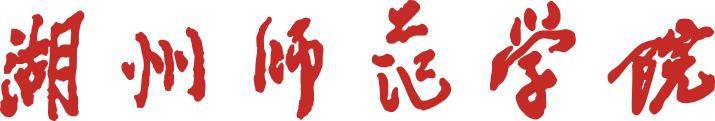 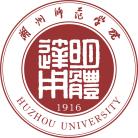      届毕业设计(论文)课 题 名 称：                           课 题 名 称（英文）：                    学 生 姓 名：            学 号：        专 业 名 称：                           指 导 教 师：            职 称：        所 在 学 院：                           完 成 日 期：            年     月     日教务处制表学位论文原创性声明本人郑重承诺：我承诺所呈交的学位论文（设计）是本人在指导教师的指导下，按照学校和学院的有关规定，独立研究完成的。本人在毕业论文（设计）写作过程中恪守学术道德和学术规范，论文中凡引用他人已经发表或未发表的成果、数据、观点等，均已明确注明并详细列出有关文献的名称、作者、年份、刊物名称和出版文献的出版机构、出版地和版次等内容，除此均为本人观点。论文（设计）中不存在抄袭、剽窃他人学术成果和伪造篡改他人实验数据的情况。如有违规行为，我愿承担一切责任并接受学校处理。承诺人签名（手写）：                    年    月    日学位论文版权使用授权书本学位论文作者同意学校根据《中华人民共和国学位条例暂行实施办法》等规定保留、使用此学位论文，并向主管部门或其指定机构送交学位论文（包括纸质版和电子版），允许学位论文进入学校图书馆及其数据库被查阅、借阅。本人同意学校将本学位论文的全部或部分内容编入有关数据库进行检索，将学位论文的标题和摘要汇编出版，采用影印、缩印或者其它方式等复制手段保存和汇编本学位论文。本学位论文属于：（     ）1.经学校保密委员会审查核定的保密学位论文，于    年    月    日解密，解密后适用上述授权。（     ）2.不保密，适用上述授权。（请在以上相应括号内打“√”或填上相应内容。保密学位论文应是已经学校保密委员会审定过的学位论文，未经学校保密委员会审定的学位论文均为公开学位论文。此声明栏不填写的，默认为公开学位论文，均适用上述授权。）承诺人签名（手写）：                    年    月    日摘  要摘要内容(宋体，小四号)论文摘要重点概述本文研究的问题、意义、创新之处和主要观点、结论，500字左右，每段落首行缩进2字符。关键词(宋体，小四号，加粗)，3-5个关键词(宋体，小四号)，关键词之间用分号分隔，段落首行缩进2字符。摘要(宋体，三号，加粗，居中，两字之间空两格)，标题放在在奇数页。无页眉。页码：罗马数字（Times New Roman，小五，居中）。关键词：毕业论文；模板；规范；图；表ABSTRACTIt is the English translation of the Chinese abstract. Font: Times New Roman, Word Size: 12. (same as “小四”).Keywords: Thesis; template; criterion; figure; table目  录第1章 绪论	11.1 二级标题	21.1.1 三级标题	2第2章 字体与页面设置	32.1 字体	32.1.1 其他要求	32.2 页面设置	3第3章 图与公式的格式要求	43.1 图	43.1.1 图及图题标注范例	43.2 公式	43.1.2 公式及其标注范例	4第4章 表的格式要求	64.1 表的格式	64.1.1 表范例	64.2 表的内容	6第5章 结论与展望	75.1 结论	75.2 不足之处及未来展望	7参考文献	8致  谢	9附  录	10第1章 绪论绪论的内容至少应该包括选题的目的与意义、研究范围及需要达到的技术要求、国内外发展概况及存在问题、指导思想、解决的主要问题等。正文的每一章章节题目为从奇数页面第一行起始，宋体、三号、加粗、居中、间距：段前12磅，章序号与章名间空一个汉字符。1.1 二级标题二级标题宋体、四号、加粗，顶格，空一格写标题内容全文（包括所有的章节题目）的汉字字体为宋体，章节序号、所有字母与数字的字体为Times New Roman。1.1.1 三级标题三级标题小四号加粗，顶格，空一格写标题内容。第2章 字体与页面设置2.1 字体全文（包括所有的章节题目）的汉字字体为宋体，章节序号、所有字母与数字的字体为Times New Roman。一级标题（指中文摘要标题、外文摘要标题、各章标题、致谢、参考文献及附录标题）字号为宋体、三号、加粗、居中，一级标题要放在奇数页；二级标题宋体、四号、加粗、顶格；三级及三级以下的标题：宋体、小四号、加粗、顶格。2.1.1 其他要求数字用法：凡是可以用阿拉伯数字且很得体的地方，均应尽可能使用阿拉伯数字。注释要求：注释用页末注，即在引用的地方写一个脚注标号，把注文放在加注处那一页稿纸的下端，文后注的序号要用①、②、③等数码表示。注释字体用宋体小五号。时间表示：使用“1999年10月”，不能使用“99年10月”或“1999.10”。全文错别字或不规范之处不能超过万分之二。2.2 页面设置（1）一级标题：宋体、三号、加粗，居中，间距：段前12磅。（2）二级标题：宋体、四号、加粗，顶格。（3）三级及三级以下的标题：宋体、小四号、加粗，顶格。（4）标题一般要简明扼要，体现阐述内容的重点，无标点符号。（5）全文各部分或章节的题目的“编号”要尽量一致，要符合一般的学术规范，一般不能使用“半括号”，“（一）、”或“（一、）”等不规范用法，标题结束处不能有标点符号。理工科类论文的正文章节编号顺序：第1章(也可用“第一章”)，以下依次为 1.1、1.1.1、1.1.1.1、（1）；也可用论文的正文章节编号顺序: 一、（一）、1、（1）、①……。（可专业内统一设置）。设置后，目录内的编号形式与正文相统一。（6）页眉：奇数页为本科毕业（设计）论文的题目，偶数页为“学士学位论文”，宋体、小五号、居中。（7）页码：选用1，2，3,...样式（Times New Roman，小五，居中，从1开始编号）。（8）正文的每一章章节题目为从奇数页面第一行起始。第3章 图与公式的格式要求3.1 图3.1.1 图及图题标注范例图要精选，要求清晰、线条均匀、主辅线分明。图中文字、符号、纵横坐标中的标值、标值线、标目应齐全。若插图为照片，必须清晰。插图应随文出现。图要有：编号，图名（五号宋体加重）；图号和图名要居图上方的正中，应按顺序编号(有章节按章编号，如 第一章第一个图记为图1-1)，图要标明计量单位。图的资料来源要示明“作者、来源名称、时间”，用小五宋体，置图左下方；图中字体为五号宋体。图与上下正文之间各空一行。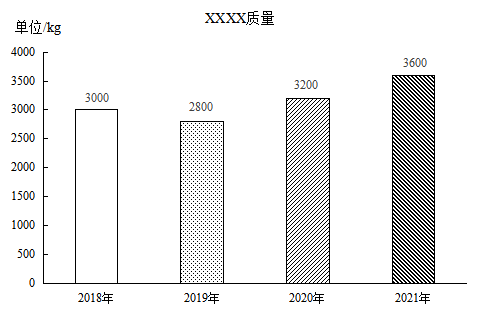 3-1 图题字体宋体，字号为五号3.2 公式3.1.2 公式及其标注范例可用word公式编辑器编辑。文中公式应用阿拉伯数字连续编序号(有章节按章编号，如 第二章第一个公式记为（2-1）)，序号加圆括号，标记于公式后面，公式居中，序号右对齐。公式书写应在文中另起一行。推导过程的中间步骤应尽可能忽略，各种符号应遵循有关规则。特别注意变量的符号(包括下标)用斜体。公式字体用Times New Roman五号。                   (3-1)式(3-1)说明了XX之间的关系。第4章 表的格式要求4.1 表的格式4.1.1 表范例表格应设计合理，排列紧凑，须为“三线表”(无竖线)，上下线为1.5磅，中间线为0.5磅，表中字体为五号宋体。表格要有：编号，表名（五号宋体加重）；表号和表名要居表上方正中（中间空一格），表应按顺序编号(有章节按章编号，如 第一章第一个表记为表1-1)。表格中要注明“项目”（例如，数据的名称，标明量和单位的符号），若单位相同，可统一写在表头或表顶线上右侧。表内文字为宋体五号居中。资料来源要标明“作者、资料来源名称、时间”用小五宋体，置表格左下方；表与上下正文之间各空一行。表4-1 几种主要油料植物的果实产量和油的产量[1]资料来源：****4.2 表的内容表的内容字号为五号，字体要求与正文同。第5章 结论与展望5.1 结论XXX5.2 不足之处及未来展望XXX参考文献Nicholas E L, Lauren M, Stencel Fast, Easy Preparation of Biodiesel Using Microwave Heating[J]. Energy & Fuels, 2006, 20(05): 2281-2283.刘来福, 黄海洋, 曾文艺. 数学模型与数学建模[M]. 北京: 北京师范大学出版社, 1997, 50-51.叶立军. 数学教师课堂教学行为比较研究[D]. 南京师范大学, 2012.张晓寒. 数学教具[P]. 中国专利: CN103854541A, 2014-06-11.致  谢致谢应以简短的文字对毕业论文（设计）或研究过程中曾给予帮助的人员或单位表示自己的谢意。比如：本文是在xxx老师悉心指导和亲切关怀下，经过不断的学习和修改完成的，在此表示谢意！感谢XX。附  录一些不宜放入正文但是又对文章有说明意义的材料，可放在附录中，如公式的推演、编写的程序、符号说明，注明符号代表的意义，也可作为附录的内容。名称果实产量（t/hm2）油的产量 （t/hm2）油棕19.14.8大豆2.30.4油菜籽3.01.2